Мудротерапия при головной боли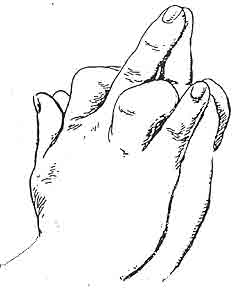 Мудра «Шапка Шакьямуни» нормализует работу мозга и избавляет от тревожного состоянияПоказания: депрессия, сосудистая патология головного мозга, психические заболевания, локальные боли (головные, зубные).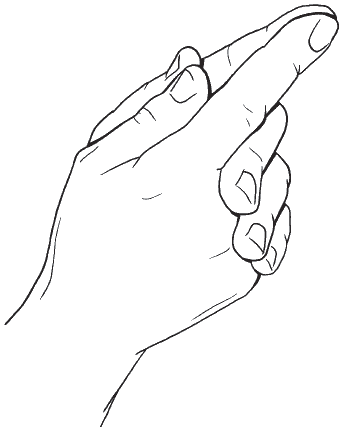 Мудра «Стрела Ваджра» поможет облегчить головную боль при гипертонии.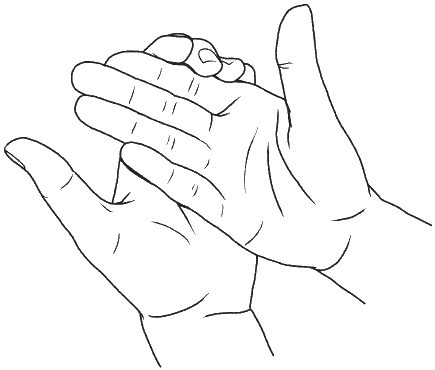 Мудра «Чаша Чандмана» Показания: мигрень.Махаширша-Мудра (великая мудра головы)- едва ли не единственная мудра, снимающая головную боль в независимости от причины (метеочувствительность, напряжение мышц спины, проблемы с органами малого таза, носовыми пазухами, ЖКТ). 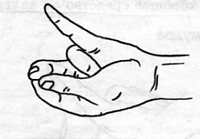 Показания: головной боли, мигрень, застой слизи в лобных пазухах.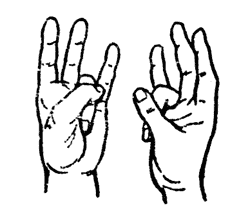 Мудра "Окно мудрости" активизирует умственные способности, развивает мышление, помогает сосредоточиться и избавиться от сумбурных мыслей.Показания: нарушение мозгового кровообращения, склероз сосудов головного мозга.  «Зуб Дракона» 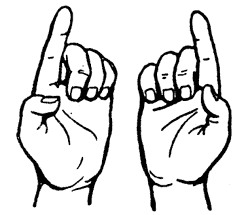 Показания: при спутанном сознании, нарушении координации движений, при стрессах и эмоциональной неустойчивости.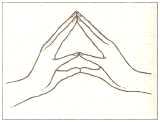 Хакини мудра – это мудра концентрации внимания, улучшения памяти и активизации интуиции.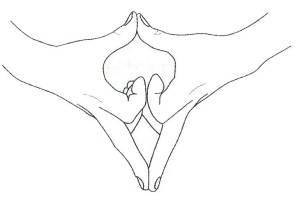 Калешвара мудра дарует чувство покоя, удовлетворения, радости, позитивности, развивает интеллект, память и способность к концентрации.Рудра-мудра 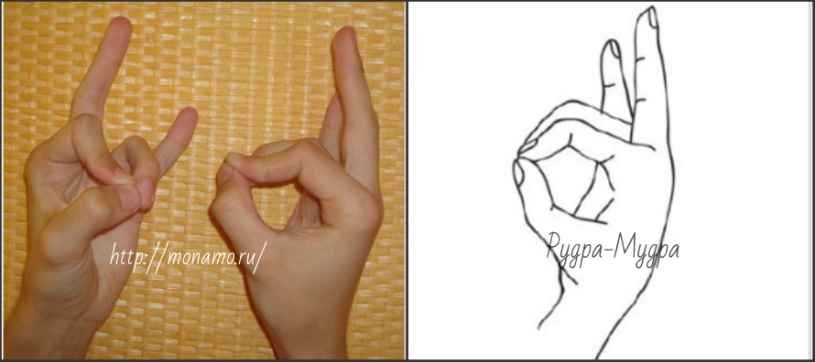 Показания: головокружение, общая слабость.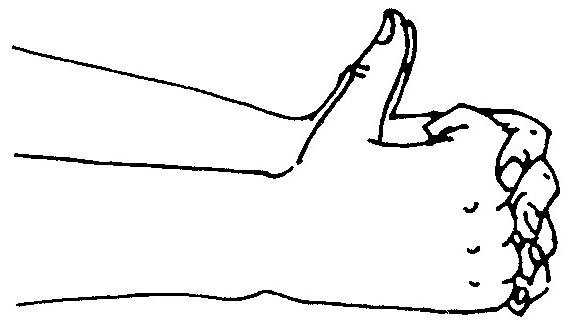 Мудра для обновления сил поможет снять усталость, постоянно накапливать энергию в организме, подарит новые силы и закрепит результат сеанса мудротерапии
 Пушан-мудра поможет вам сохранить и укрепить здоровье.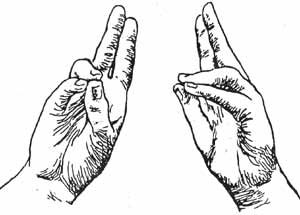 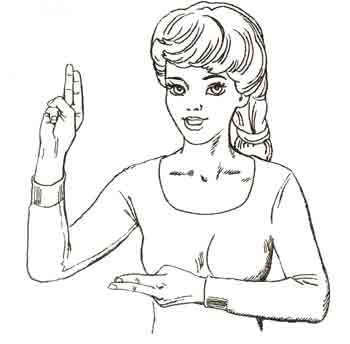 ВСЕ В ВАШИХ РУКАХ!